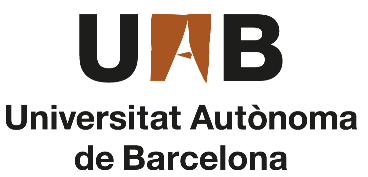 Directora Institut de Ciències de l’EducacióRenúnciaDades personalsDades personalsDades personalsDades personalsDades personalsDades personalsDades personalsNomNomNomPrimer cognomSegon cognomSegon cognomSegon cognomDNI/PassaportDNI/PassaportTelèfon fixTelèfon fixTelèfon fixTelèfon mòbilTelèfon mòbilAdreça electrònicaAdreça electrònicaAdreça electrònicaAdreça electrònicaGrup dels Cursos per a Gent GranGrup dels Cursos per a Gent GranGrup dels Cursos per a Gent GranGrup dels Cursos per a Gent GranGrup dels Cursos per a Gent GranGrup dels Cursos per a Gent GranCurs2019-2020RenuncioRenuncioRenuncioRenuncioRenuncioRenuncioa la plaça que disposo als Cursos per a la Gent Gran per al proper curs 2020-2021a la plaça que disposo als Cursos per a la Gent Gran per al proper curs 2020-2021a la plaça que disposo als Cursos per a la Gent Gran per al proper curs 2020-2021a la plaça que disposo als Cursos per a la Gent Gran per al proper curs 2020-2021a la plaça que disposo als Cursos per a la Gent Gran per al proper curs 2020-2021a la plaça que disposo als Cursos per a la Gent Gran per al proper curs 2020-2021Barcelona,      ______ d ____________ de ____Signatura de la persona interessadaData de presentació:
Segell de la Gestió Acadèmica